Методическая разработка занятия историко-литературной направленности на основе кейс-обучения.«Начало династии Романовых»Автор учитель истории первой категории Афанасьева Алина ГеоргиевнаТип урока: изучение нового материала.Форма урока: групповая работа.Инновационные технологии: Технология развития критического мышления, кейс-технология. Цели урока:  1.Обучающая – выяснить, какое значение для дальнейшего развития страны сыграл факт воцарения династии Романовых.  2.Развивающая – развитие познавательной активности учащихся, развитие навыков работы с историческими источниками, умения составлять схемы, делать выводы, давать историческую оценку.  3.Воспитательная – воспитание чувства патриотизма, уважительного отношения к истории предков.Задачи:Выяснить, была ли кровнородственная связь между династиями Рюриковичей и Романовых.Выделить положительные и отрицательные черты в деятельности Михаила Федоровича Романова и патриарха Филарета. Что их объединяло?Предположить, какой исторический путь прошла бы Россия. Если бы события развивались по другому сценарию.Для вхождения в эпоху начала XVII была проведена лексическая пятиминутка, Основные факты эпохи изучаемого периода были сведены в схему и в таблицу, в которой выделяются категории сравнения. Развитие речевой активности шло через индивидуальные выступления ребят.Оборудование:Компьютеры. (При отсутствии технических возможностей – ватманы, канцелярские принадлежности.)Наглядность: плакаты, портреты.Рабочая тетрадь.Исторические источники: 
а) учебник, 
б) сюжет «Начало династии Романовых» (другие материалы на усмотрение учителя), видеоматериал: фрагмент фильма «Романовы – начало династии».Ход урокаI. Вводно-мотивационный этап1. Актуализация ранее полученных знаний: фронтальный опрос.2. Постановка цели урока: выяснить, какое значение для дальнейшего развития страны сыграл факт воцарения династии Романовых (5 мин.).II. Организация учебной деятельностиСовместная работа (10 мин.).Начало династии РомановыхСЮЖЕТ    «В самом начале 1613 года в Москву стали съезжаться выборные со всех концов Русской земли. Это был первый бесспорно всесословный земский собор с участием посадских и даже сельских обывателей.Выбрать своего царя оказалось непросто. Одни предлагали одного, другие – другого, перебирали великие роды, но не могли ни на ком согласиться и так потеряли немало дней. Многие кандидаты пытались подкупить избирателей, засылали к ним с подарками и обещаниями.Наиболее вероятными кандидатами на избрание были: князья Мстиславский, Воротынский, Трубецкой, Галицкий, 16-летний мальчик Михаил Романов, отец которого Филарет был ставленником обоих самозванцев, получил сан митрополита от первого и провозглашен патриархом вторым.21 февраля 1613 года прошли окончательные выборы. Каждый участник собора подавал письменное мнение, и во всех мнениях значилось одно имя – Михаил Федорович Романов».1.Проблемная ситуация: Выборы нового настоящего царя.Противоречие в сюжете: 1.Почему, Филарет, будучи в прошлом ставленником обоих самозванцев, оказался  фактически на русском престоле?2.Состав кандидатов на престол.2.Возможные формулировки проблемы: -Почему исторический выбор пал на род Романовых?  -Откуда они взялись и что из себя представляли ко времени прихода к власти?  -Отсутствие единства в выборе царя.3.Гипотетическое решение проблемы:1.Вводное слово учителя: В России смена династий была вызвана пресечением правящей ветви Рюриковичей в потомстве Ивана Грозного. Проблемы престолонаследия породили глубокий социально-политический кризис, сопровождавшийся вмешательством иноземцев. Никогда в России так часто не менялись верховные правители, каждый раз приводя к престолу новую династию. Среди претендентов на престол были представители из разных социальных слоев, были и иностранные кандидаты из числа  «природных» династий. Царями становились то потомки  Рюриковичей (Василий Шуйский, 1606-1610гг.), то выходцы из среды  нетитулованного боярства (Борис Годунов, 1598-1605 гг.), то самозванцы  (Лжедмитрий I, 1605-1606гг.; Лжедмитрий II, 1607-1610 гг.). Никому  не удалось закрепиться на российском престоле до 1613 года, когда на царство избран был Михаил Романов, а в его лице утвердилась, наконец, новая правящая династия.      -   Почему исторический выбор пал на род Романовых? Откуда они взялись и что из - себя представляли ко времени прихода к власти? -Чтобы ответить на эти вопросы и прийти к определенным выводам, предлагаю поработать в группах.1 группа:Учащиеся решают задачу:Была ли кровнородственная связь между династиями Рюриковичей и Романовых. Источники информации: видеоматериалы (фрагмент фильма «Романовы – начало династии»).Полученная информация заносится в заданную схему на компьютерах (или в тетрадях) затем выводится на доску.Информация: Родоначальником ветви Романовых был третий сын Романа Юрьевича Захарьина – Никита Романович (ум. 1586 г.),  родной брат царицы Анастасии. Его потомки  уже именовались Романовыми. Никита Романович – московский боярин с 1562 года, активный участник Ливонской войны и дипломатических переговоров, после смерти Ивана IV возглавлял регентский совет (до конца 1584 г.).Один из немногих московских бояр XVI в., оставивших по себе добрую память в народе: имя сохранила народная былина, изображающая его добродушным посредником между народом и грозным царем Иваном. 
Из шести сыновей Никиты Романовича особенно выдавался старший – Федор Никитич (в последствии – патриарх Филарет, негласный соправитель первого российского царя рода Романовых) и Иван Никитич, который входил в состав Семибоярщины. Популярность Романовых, приобретенная их личными качествами, усилилась от гонений, которым они подверглись  со стороны Бориса Годунова, видевшего в их лице потенциальных соперников в борьбе за царский престол.ЗЕМСКИЙ СОБОР 1613 ГОДА И ИЗБРАНИЕ НОВОГО ЦАРЯПеред началом Земского собора повсюду был объявлен 3-дневный строгий пост. В церквях служили многие молебны, чтобы Бог вразумил выборных людей, и дело избрания на царство свершилось не по человеческому хотению, а по воле Божией.6 (19) января 1613 года в Москве начался Земский собор, на котором решался вопрос об избрании русского царя. Это был первый бесспорно всесословный Земский собор с участием посадских и даже сельских представителей. На нем были представлены все слои населения, за исключением холопов и крепостных крестьян. Число собравшихся в Москве «советных людей» превышало 800 человек, представлявших не менее 58 городов.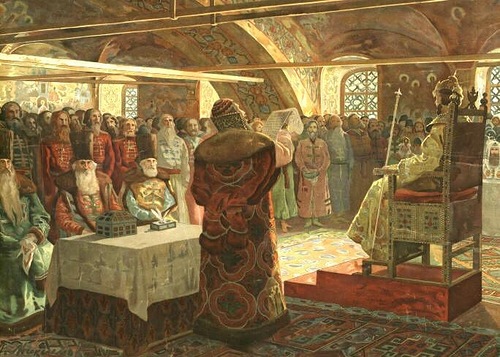 Земской соборСоборные заседания происходили в обстановке ожесточенного соперничества различных политических группировок, оформившихся в русском обществе за годы десятилетней Смуты и стремившихся упрочить свое положение избранием своего претендента на царский престол. Участники Собора выдвинули более десяти претендентов на престол.Сначала претендентами на престол называли польского королевича Владислава и шведского принца Карла-Филиппа. Однако эти кандидаты встретили противодействие громадного большинства Собора. Земский собор аннулировал решение Семибоярщины об избрании на русский престол королевича Владислава и постановил: «Иноземных принцев и татарских царевичей на русский престол не приглашать».Кандидаты из старинных княжеских фамилий также не получили поддержки. В разных источниках в числе кандидатов называются Федор Мстиславский, Иван Воротынский, Федор Шереметев, Дмитрий Трубецкой, Дмитрий Мамстрюкович и Иван Борисович Черкасские, Иван Голицын, Иван Никитич и Михаил Федорович Романовы и Петр Пронский. Предложили в цари и Дмитрия Пожарского. Но он решительно отверг свою кандидатуру и одним из первых указал на древний род бояр Романовых. Пожарский сказал: «По знатности рода, да по количеству заслуг пред отчизной, подошел бы в цари митрополит Филарет из рода Романовых. Но сей добрый служитель Божий ныне в польском плену и не может стать на царство. Зато есть у него сын шестнадцати лет, вот он-то, по праву древности своего рода да по праву благочестивого воспитания своего матерью-монахиней, и должен стать царем». (В миру митрополит Филарет был боярином – Федором Никитичем Романовым.Постричься в монахи его насильно заставил Борис Годунов, боясь, что он может сместить Годунова и сесть на царский трон.)Московские дворяне, поддержанные посадскими людьми, предложили возвести на трон 16-ти летнего Михаила Федоровича Романова – сына патриарха Филарета. Решающую роль, по мнению ряда историков, в избрании Михаила Романова на царство сыграли казаки, которые в этот период становятся влиятельной общественной силой. Среди служилых людей и казаков возникает движение, центром которого стало московское подворье Троице-Сергиева монастыря, а его деятельным вдохновителем келарь этого монастыря Авраамий Палицын, лицо весьма влиятельное среди и ополченцев, и москвичей. На совещаниях с участием келаря Авраамия и решено было провозгласить царем Михаила Федоровича Романова Юрьева, сына плененного поляками ростовского митрополита Филарета. Главный аргумент сторонников Михаила Романова сводился к тому, что в отличие от выборных царей он избран не людьми, но Богом, так как происходит от благородного царского корня. Не родство с Рюриком, но близость и родство с династией Ивана IV давали право на занятие его трона. К романовской партии примкнули многие бояре, его поддержало и высшее православное духовенство – Освященный собор.21 февраля (3 марта) 1613 года Земский собор избрал на царство Михаила Федоровича Романова, положив начало новой династии.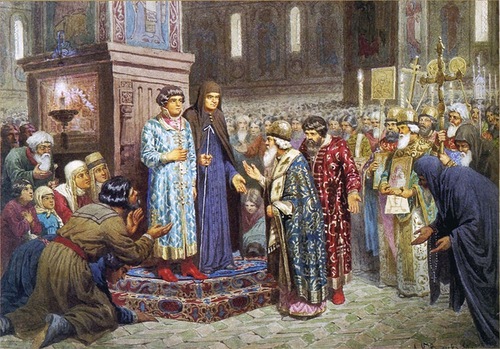 В 1613 году Земский собор присягнул 16-летнему Михаилу Федоровичу.В города и уезды страны были отправлены грамоты с известием об избрании царя и проведении присяги на верность новой династии.Вывод: 1.16-летний Михаил Романов из давнего боярского, но нетитулованного рода имел мало шансов на победу, но на его кандидатуре сошлись интересы  дворянства и казачества, игравшего определенную роль в период Смуты.2. Бояре надеялись на его неопытность и предполагали сохранить свои политические позиции, укрепившиеся за годы Семибоярщины3. Политическое прошлое рода Романовых.4. Исход дела решила записка неизвестного атамана, заявившего, что Михаил Романов  стоит ближе всех по родству к прежней  династии и  может считаться «природным» русским   царем.2-я группа получает задание:Выделить положительные и отрицательные черты характера и деятельности Михаила Федоровича Романова и патриарха Филарета. Выяснить, что их объединяло.Для этого необходимо заполнить таблицуИсточники информации:Учебник  ,сообщение участников группы.3-я группа (Аналитики) получает задание:Предположить, какой исторический путь прошла бы Россия, если бы события развивались по другому сценарию.Для этого учащиеся должны заполнить первую часть схемы, ответив на 10 поставленных вопросов: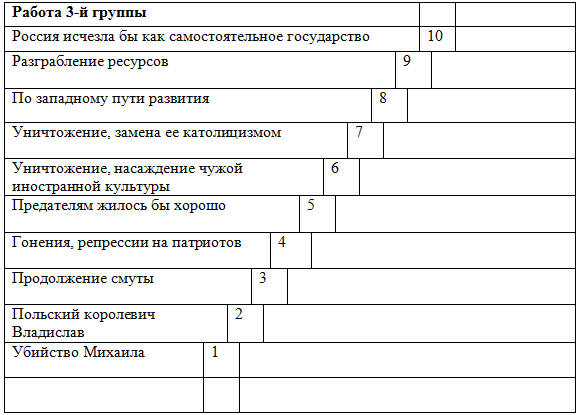 Вопросы:Как бы поляки поступили с Михаилом Романовым?Кто бы стал русским царем?Смута бы закончилась?Что бы было с людьми, преданными Родине, с патриотами?Как бы жилось предателям на Руси?Что бы произошло с национальной культурой, традициями, языком?Что бы произошло с православной верой?По какому пути пошло бы развитие России?Что бы было с природными богатствами России?Что бы было в целом с Россией?Тексты заданий приведены в приложении.III. Этап контроля и коррекции1. Выводы (12 мин.)Между династиями Рюриковичей и Романовых существовала кровнородственная связь.Михаил Романов был законным родовым царем, что само по себе являлось фактором, стабилизирующим обстановку в стране.16-летний Михаил Романов из давнего боярского, но нетитулованного рода имел мало шансов на победу, но на его кандидатуре сошлись интересы  дворянства и казачества, игравшего определенную роль в период Смуты.Бояре надеялись на его неопытность и предполагали сохранить свои политические позиции, укрепившиеся за годы СемибоярщиныПолитическое прошлое рода Романовых.Исход дела решила записка неизвестного атамана, заявившего, что Михаил Романов  стоит ближе всех по родству к прежней  династии и  может считаться «природным» русским   царем.Комментарии учителя: Вместе с законной властью были восстановлены традиционные символы государства. Результаты работы групп выводятся на интердоску.Вывод: Россия перестала бы существовать как суверенное государство.Общий вывод:
Совместная работа класса (заполнение 2 части схемы «лестница»)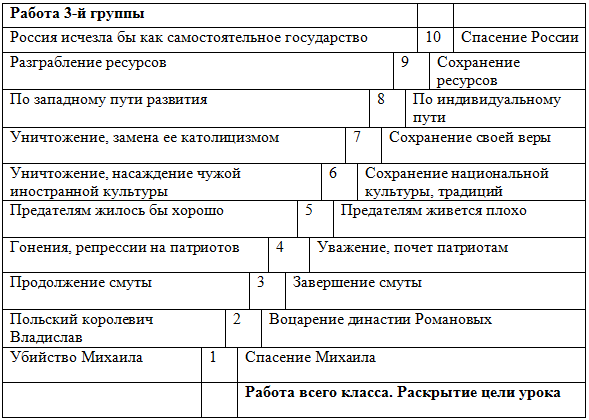 2. РефлексияПодведение итогов работы, объявление оценокРюриковичиРомановыИван IVАнастасия РомановаИван IIIПравнучка Федора КошкиСын тверского князя МихаилДочь Федора КошкиПатриарх ФиларетЦарь Михаил Федорович Романов1. Отец (в миру Федор Никитич).
2. Жена.
3. В официальных документах подписывался как государь всея Руси, в грамотах имена царя и патриарха стояли рядом  =1. Сын.
2. Мать инокиня Марфа.
3. Государь всея Руси1. Умный, даровитый. Хорошее образование, начитанность, веселый нрав, популярность, известность, выступал против насилия и мздоимания, нравственной распущенности и вольнодумства, был честный, не сребролюбив.
2. По его инициативе принимаются важные решения: 
1) учет земельного фонда, чтобы упорядочить взимание налогов;
2) налаживается судопроизводство, с целью уменьшить произвол властей;
3) уменьшает податные привилегии монастырей;
4) был инициатором воины с Польшей за возвращение Смоленска    +  1. Богомольность, кротость, строгость нравов, милосердие, ежегодно совершал паломничество по монастырям, давал милостыню. Когда надо был требователен и строг, научился смирять бояр. Скромность – кремлевский теремной дворец состоял из четырех небольших палат. 
2. Установилось спокойствие, стабильность. Россия обрела возможность придти в себя, восстановиться, окрепнуть. Заложил фундамент на пути государства от царства Московского до великой державы. Только с годами получил достойную оценку. Был удобен для всехВластный, вспыльчивый  –Хилое здоровье, робкий (податливый), не обладал выдающимися способностями